Анализ ситуации по техногенным пожарам на 01.06.2023 г.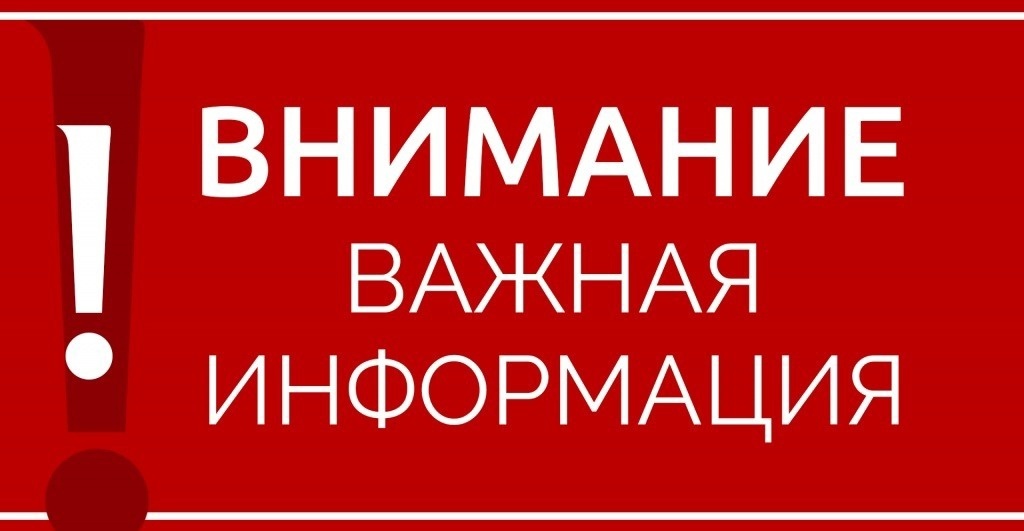      По официальной информации ГУ МЧС России по Иркутской области» за прошедший месяц в регионе пожарно-спасательными подразделениями ликвидировано 872 техногенных пожара. Погибли 13 взрослых и двое детей, травмы на пожарах получили 16 взрослых и один ребенок. Самой распространённой причиной пожаров стало неосторожное обращение с огнём. На втором месте – электротехнические причины.Всего с начала года в населённых пунктах и садоводствах Иркутской области зарегистрировано 2600 пожаров. За пять месяцев на пожарах погиб 101 человек, это на 4 трагических случая больше, чем за аналогичный период прошлого года. Среди погибших – 12 несовершеннолетних. Гибель детей на пожарах выросла в три раза. Травмы на пожарах в этом году получили 67 человек, что на 25 человек меньше, чем в прошлом году.Число пожаров снижается, однако в то же время растет гибель на пожарах людей. Государственные инспекторы по пожарному надзору констатируют факт: гибель людей чаще происходит в состоянии сна, в ночное время, от отравления продуктами горения. Дети, как правило, гибнут в результате того, что не могут адекватно оценить риск для жизни и самостоятельно предпринять меры для спасения. Во всех трагических случаях помещения не были оборудованы пожарными извещателями, и у людей не было возможности узнать о начавшемся пожаре.     Пожары по причине неосторожного обращения с огнем всегда связаны с легкомысленностью и рассеянностью человека. Очевидно, полностью избежать подобных происшествий никогда не удастся, но снизить вероятность пожара в быту вполне возможно. Все, что для этого нужно – простая сознательность, а также четкое понимание того, как много зависит от каждого конкретного человека в этом вопросе. Все виды пожаров в первую очередь влекут за собою гибель или увечья людей.      Для того чтобы предотвратить пожар, следует запомнить несколько несложных правил:     ! Не следует оставлять без контроля источники открытого огня (включенные отопительные приборы, печи, камины, костры, горящие мангалы и т. п.).    !  Свечу необходимо устанавливать на плотном и абсолютно негорючем основании, ширина которого превосходит длину свечи.    !  Курить в доме следует только в одном, специально избранном для этого месте, оснастив его стеклянной или металлической пепельницей и очистив от всего, что может легко воспламениться.     ! Ни в коем случае нельзя высыпать пепельницу в мусорное ведро сразу после курения.    ! В доме следует установить систему пожарной безопасности.     Помимо уже упоминаемых выше факторов возгорания, причиной пожара в быту могут стать:!!! Оставленный без наблюдения утюг и прочие электроприборы, подключенные к сети.!!! Игнорирование правил безопасности при использовании петард, бенгальских огней, гирлянд и т. п. приспособлений праздничной тематики.!!! Использование свечей вблизи занавесок и прочих легко воспламеняемых элементов декора.!!! Хранение в доме красок, лаков (особенно в хорошо отапливаемом помещении, тем более в непосредственной близости от источника тепла).!!! Неосторожное использование бензина и ацетона для очистки тканей.     Однако самой действенной профилактикой пожаров, причиной которых является неосторожное обращение с огнем, является четкое понимание опасности, которую несет неконтролируемое пламя.       ОГКУ «ПСС Иркутской области» напоминает, что обратиться за помощью в экстренных ситуациях Вы можете по телефонам: «01» – с городского, «112» или «101» - с мобильного телефона.Инструктор ОГКУ «ПСС Иркутской области» ПЧ-115 с. Тулюшка Е.Г. Степанюк